ЗАДАЧАСопоставить номенклатуру поставщиков и 1Савтоматизировать процесс загрузки прайсов от поставщиков в 1СЕсть 2 поставщика (будет больше), по которым нужно загружать прайс в 1С (не в виде документа, а в таблицу обработки) с целью сравнения цен поставщиков и синхронизации с номенклатурой базы 1С. Количество позиций в прайсах – около 1000. Формат прайсов – xml и excel.Данные таблиц обработки должны сохраняться и при следующем открытии обработки уже там быть (последние значения) – сохранять, наверное, в виде настроек.в  номенклатуре 1С есть позиции которых нет у поставщиков у поставщиков есть позиции которых нет в номенклатуре 1С.Нужно сделать обработку.Настройки должны автоматически сохраняться (закрываю обработку, открываю – они заполнены последними значениями).Элементы обработки:Таблица «Файлы» с файлами-прайсами. Поскольку прайсов несколько (от разных поставщиков), то они добавляются и выбираются пользователем вручную в таблицу. Колонки: Файл. Тип файла может быть xls, xlsx, xml .Поставщик. Выбор из справочника «Партнеры» с отбором по флагу «Поставщик». Пользователь сам по каждому файлу указывает поставщика.Артикул. Номер колонки (поля) с артикулом поставщика в файле. Целое число.Наименование. Номер колонки (поля) с наименованием поставщика в файле. Целое число.Цена. Номер колонки (поля) с ценой поставщика в файле. Целое число. Ключевая колонка – если в этой колонке пусто или не число, то строка пропускается и не попадает в обработку.Таблица «Прайс». Таблица заполняется по кнопке «Прочитать файлы». Колонки таблицы:Флажок.  Это колонка с флажком. По умолчанию снят. Сделать над таблицей панель с двумя кнопками «Выделить всё» и «Снять всё». Ставит и снимает флажки соответственно.Артикул наш. Это артикул номенклатуры из 1С. Заполняется автоматически из номенклатуры при чтении файла, если по номенклатуре поставщика из файла найдена номенклатура в базе 1С (как искать – см. ниже).Номенклатура наша. Ссылка на номенклатуру из 1С. Расположить столбец под артикулом наш. Это номенклатура из базы 1С. Заполняется автоматически из номенклатуры при чтении файла, если по номенклатуре поставщика из файла найдена номенклатура в базе 1С. Как искать: Поиск идет в справочнике «Номенклатура поставщиков» - по артикулу поставщика или по наименованию поставщика, если по артикулу не найден. Если найден элемент – берем указанную в нем номенклатуру из базы. И заполняется номенклатура наша и артикул наш. Поставщик в поиске не учитывается.Если номенклатура не найдена – поле «Номенклатура наша» остается пустым. Сделать возможность выбора номенклатуры из базы для ручного сопоставления. При выборе из базы автоматически должно обновляться поле «Артикул наш» в этой строке.Артикул поставщика. Из файла из колонки с номером «Артикул» (что указан в в таблице «Файлы» по текущему файлу).Наименование поставщика. Из файла из колонки с номером «Наименование».Цена. Из файла из колонки с номером «Цена».Поставщик. Из таблицы «Файлы» - поставщик согласно прочитанному файлу.Это Важно!Т.к. одна и та же позиция может быть у разных поставщиков - то может идти несколько одинаковых позиций, в колонке «Артикул наш» будет один и тот же артикул.
Основная сортировка идет так, как есть в первом файле, а внутри одинаковых наших артикулов – по цене. Если несколько одинаковых позиций от разных поставщиков - первым стоит самый дешевый вариант.Кнопки:Прочитать файлы. К кнопке добавить картинку наподобие: 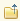 По кнопке читаются все файлы и заполняется таблица «Прайс» в обработке. Важно – при закрытии данные таблицы автоматически сохраняются, а при открытии – восстанавливаются (как сохранение настроек).После выполнение выдавать сообщение в отдельном окошке «Чтение выполнено!» с кнопкой «ОК».Сопоставить с номенклатурой 1С. К кнопке добавить картинку наподобие: 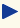 По кнопке производиться поиск в справочнике «Номенклатура поставщиков» - есть ли уже для указанной нашей номенклатуры сопоставленный артикул или номенклатура поставщика. Если нет и номенклатура 1С («Номенклатура наша») не пустая – создавать элемент в справочнике «Номенклатура поставщиков». ВАЖНО! Выполняется только для тех позиций, у которых установлен «Флажок». После выполнение выдавать сообщение в отдельном окошке «Сопоставление выполнено!» с кнопкой «ОК».